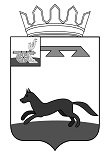 АДМИНИСТРАЦИЯГОРОДИЩЕНСКОГО СЕЛЬСКОГО ПОСЕЛЕНИЯХИСЛАВИЧСКОГО  РАЙОНА СМОЛЕНСКОЙ ОБЛАСТИП О С Т А Н О В Л Е Н И Еот 22 декабря 2021г. №55О внесении изменений в постановление Администрации Городищенского сельского поселения Хиславичского района Смоленской области № 3 от 09.01.2018г.«О присвоении адресов в д. Вороновка Хиславичского района Смоленской области»В соответствии с федеральным законом от 06.10.2003г. № 131-ФЗ «Об общих принципах организации местного самоуправления в Российской Федерации», решением Совета депутатов Городищенского сельского поселения от 26 февраля 2015г. № 1-а «Об утверждении Правил присвоения, изменения и аннулирования адресов на территории Городищенского сельского поселения Хиславичского района Смоленской области»,Администрация Городищенского сельского поселения Хиславичского района Смоленской области  п о с т а н о в л я е т:      1. Внести изменения в приложение №1 постановления АдминистрацииГородищенского сельского поселения Хиславичского района Смоленской области    № 3 от 09.01.2018г..Приложение №1 постановления Администрации Городищенского сельского поселения Хиславичского района Смоленской области    № 3 от 09.01.2018г.  читать в новой редакции (приложение №1, приложение №2).      2. Считать утратившим силу постановления: №18 от 06 июля 2018г. «О присвоении адреса земельному участку», №34 от 08 августа 2018г. «О внесении изменений в постановление №3 от 09.01.2018г. « О присвоении адресов в д Вороновка Хиславичского района Смоленской области»», №10 от 20 февраля 2019г. «О внесении изменений в постановление №3 от 09.01.2018г. « О присвоении адресов в д Вороновка Хиславичского района Смоленской области»».       3. Настоящее постановление вступает в силу со дня его официального обнародования.      4. Обнародовать и разместить настоящее постановление на официальном сайте Администрации МО «Хиславичский район».Глава муниципального образованияГородищенского сельского поселенияХиславичского района Смоленской  области		                                     В.В.ЯкушевПриложение № 1к постановлению Администрации                                                                                                                                            Городищенского сельского поселения Хиславичскогорайона Смоленской области от 22.12.2021г.  № 55СПИСОКНумерации домов по деревне ВороновкаХиславичского района Смоленской области	Приложение № 2   к постановлению Администрации                                                                                                                  Городищенского сельского  поселения Хиславичскогорайона Смоленской области от 22.12.2021г.  № 55	СПИСОКНумерации земельных участков по деревне Вороновка Хиславичского района Смоленской области№п/пАдрес объекта   Собственник объектаКадастровый  №  дома1Российская Федерация, Смоленская область, Хиславичский район, Городищенское сельское поселение, д. Вороновка,  д.1Габорак Елена Геннадьевна67:22:1320101:172Российская Федерация, Смоленская область, Хиславичский район, Городищенское сельское поселение, д. Вороновка,  д.2Жилой дом3Российская Федерация, Смоленская область, Хиславичский район, Городищенское сельское поселение, д. Вороновка,  д.3Лялькова Людмила Петровна4Российская Федерация, Смоленская область, Хиславичский район, Городищенское сельское поселение, д. Вороновка,  д.4Маркина Елена Юрьевна67:22:1320101:195Российская Федерация, Смоленская область, Хиславичский район, Городищенское сельское поселение, д. Вороновка,  д.5Жилой дом6Российская Федерация, Смоленская область, Хиславичский район, Городищенское сельское поселение, д. Вороновка,  д.6Жилой дом7Российская Федерация, Смоленская область, Хиславичский район, Городищенское сельское поселение, д. Вороновка,  д.7Жилой дом8Российская Федерация, Смоленская область, Хиславичский район, Городищенское сельское поселение, д. Вороновка,  д.8Барабанов Тимофей Яковлевич9Российская Федерация, Смоленская область, Хиславичский район, Городищенское сельское поселение, д. Вороновка,  д.9Слободчиков Александр Николаевич67:22:1320101:2110Российская Федерация, Смоленская область, Хиславичский район, Городищенское сельское поселение, д. Вороновка,  д.10Жилой дом11Российская Федерация, Смоленская область, Хиславичский район, Городищенское сельское поселение, д. Вороновка,  д.11Жилой дом12Российская Федерация, Смоленская область, Хиславичский район, Городищенское сельское поселение, д. Вороновка,  д.12Жилой дом13Российская Федерация, Смоленская область, Хиславичский район, Городищенское сельское поселение, д. Вороновка,  д.13Жилой дом14Российская Федерация, Смоленская область, Хиславичский район, Городищенское сельское поселение, д. Вороновка,  д.14Жилой дом15Российская Федерация, Смоленская область, Хиславичский район, Городищенское сельское поселение, д. Вороновка,  д.15Жилой дом67:22:1320101:2016Российская Федерация, Смоленская область, Хиславичский район, Городищенское сельское поселение, д. Вороновка,  д.16Жилой дом17Российская Федерация, Смоленская область, Хиславичский район, Городищенское сельское поселение, д. Вороновка,  д.17Жилой дом№п/пАдрес объекта   Собственник объектаКадастровый  № земельного    участка1Российская Федерация, Смоленская область, Хиславичский район, Городищенское сельское поселение, д. Вороновка,  земельный участок № 1Габорак Елена Геннадьевна2Российская Федерация, Смоленская область, Хиславичский район, Городищенское сельское поселение, д. Вороновка,  земельный участок №2Жилой дом3Российская Федерация, Смоленская область, Хиславичский район, Городищенское сельское поселение, д. Вороновка,  земельный участок №3Лялькова Людмила Петровна4Российская Федерация, Смоленская область, Хиславичский район, Городищенское сельское поселение, д. Вороновка,  земельный участок №4Маркина Елена Юрьевна5Российская Федерация, Смоленская область, Хиславичский район, Городищенское сельское поселение, д. Вороновка,  земельный участок №5Жилой дом6Российская Федерация, Смоленская область, Хиславичский район, Городищенское сельское поселение, д. Вороновка,  земельный участок №6Жилой дом7Российская Федерация, Смоленская область, Хиславичский район, Городищенское сельское поселение, д. Вороновка,  земельный участок №7Жилой дом8Российская Федерация, Смоленская область, Хиславичский район, Городищенское сельское поселение, д. Вороновка,  земельный участок №8Барабанов Тимофей Яковлевич9Российская Федерация, Смоленская область, Хиславичский район, Городищенское сельское поселение, д. Вороновка,  земельный участок №9Слободчиков Александр Николаевич10Российская Федерация, Смоленская область, Хиславичский район, Городищенское сельское поселение, д. Вороновка,  земельный участок №10Жилой дом11Российская Федерация, Смоленская область, Хиславичский район, Городищенское сельское поселение, д. Вороновка,  земельный участок №11Жилой дом12Российская Федерация, Смоленская область, Хиславичский район, Городищенское сельское поселение, д. Вороновка,  земельный участок №12Жилой дом67:22:1320101:1213Российская Федерация, Смоленская область, Хиславичский район, Городищенское сельское поселение, д. Вороновка,  земельный участок №13Жилой дом14Российская Федерация, Смоленская область, Хиславичский район, Городищенское сельское поселение, д. Вороновка,  земельный участок №14Зыбенкова Валентина Ивановна67:22:1320101:1115Российская Федерация, Смоленская область, Хиславичский район, Городищенское сельское поселение, д. Вороновка,  земельный участок №15Жилой дом16Российская Федерация, Смоленская область, Хиславичский район, Городищенское сельское поселение, д. Вороновка,  земельный участок №16Жилой дом17Российская Федерация, Смоленская область, Хиславичский район, Городищенское сельское поселение, д. Вороновка,  земельный участок №17Жилой домАдрес объекта   Собственник объектаКадастровый  № земельного    участкаУлица Центральная1Российская Федерация, Смоленская область, Хиславичский район, Городищенское сельское поселение, д. Городище, ул. Центральная, земельный участок №1/1Клименкова Вера  Яковлевна 2Российская Федерация, Смоленская область, Хиславичский район, Городищенское сельское поселение, д. Городище, ул. Центральная, земельный участок №1/2Никифоров Александр Юрьевич 3Российская Федерация, Смоленская область, Хиславичский район, Городищенское сельское поселение, д. Городище, ул. Центральная, земельный участок, №2Клименков Дмитрий Евменович67:22:1220101:104Российская Федерация, Смоленская область, Хиславичский район, Городищенское сельское поселение, д. Городище ул. Центральная, земельный участок, №3Иваненкова Алла Павловна5Российская Федерация, Смоленская область, Хиславичский район, Городищенское сельское поселение, д. Городище, ул. Центральная, земельный участок, №4Шармакова Валентина Михайловна6Российская Федерация, Смоленская область, Хиславичский район, Городищенское сельское поселение, д. Городище ул. Центральная, земельный участок, №5Прудникова Тамара Константиновна7Российская Федерация, Смоленская область, Хиславичский район, Городищенское сельское поселение, д. Городище, ул. Центральная, земельный участок, №6Соловей Светлана Михайловна8Российская Федерация, Смоленская область, Хиславичский район, Городищенское сельское поселение, д. Городище, ул. Центральная, земельный участок, №7Решетнев Михаил Владимирович67:22:1250101:1549Российская Федерация, Смоленская область, Хиславичский район, Городищенское сельское поселение, д. Городище, ул. Центральная, земельный участок, №8Прудников Николай Анатольевич10Российская Федерация, Смоленская область, Хиславичский район, Городищенское сельское поселение, д. Городище, ул. Центральная, земельный участок №9Шувалова Римма Николаевна 67:22:1250101:17011Российская Федерация, Смоленская область, Хиславичский район Городищенское сельское поселение, д. Городище, ул. Центральная, земельный участок №10Минченкова Светлана Александровна67:22:1250101:15912Российская Федерация, Смоленская область, Хиславичский район, Городищенское сельское поселение, д. Городище, ул. Центральная, земельный участок №11ПМК13Российская Федерация, Смоленская область, Хиславичский район, Городищенское сельское поселение, д. Городище, земельный участок №.12магазин ИП Клименкова О.В.14Российская Федерация, Смоленская область, Хиславичский район, Городищенское сельское поселение, д. Городище, ул. Центральная, земельный участок №13 церковь15Российская Федерация, Смоленская область, Хиславичский район, Городищенское сельское поселение, д. Городище, ул. Центральная, земельный участок №14магазин  ИП Маганкова Е.В.16Российская Федерация, Смоленская область, Хиславичский район, Городищенское сельское поселение, д. Городище, ул. Центральная, земельный участок №15Почта17Российская Федерация, Смоленская область, Хиславичский район, Городищенское сельское поселение, д. Городище, ул. Центральная, земельный участок №16СДК18Российская Федерация, Смоленская область, Хиславичский район, Городищенское сельское поселение, д. Городище, ул. Центральная, земельный участок №17Школа19Российская Федерация, Смоленская область, Хиславичский район, Городищенское сельское поселение, д. Городище, ул. Центральная, земельный участок №18Лизункова Надежда Ивановна20Российская Федерация, Смоленская область, Хиславичский район, Городищенское сельское поселение, д. Городище, ул. Центральная, земельный участок №19Жилой дом21Российская Федерация, Смоленская область, Хиславичский район, Городищенское сельское поселение, д. Городище, ул. Центральная, земельный участок №20Вехоткина Мария Борисовна22Российская Федерация, Смоленская область, Хиславичский район, Городищенское сельское поселение, д. Городище, ул. Центральная, земельный участок №21Чепелкин Юрий Николаевич23Российская Федерация, Смоленская область, Хиславичский район, Городищенское сельское поселение, д. Городище, ул. Центральная, земельный участок №22Жилой дом24Российская Федерация, Смоленская область, Хиславичский район, Городищенское сельское поселение, д. Городище, ул. Центральная, земельный участок №23Горщинцева Анна Емельянова25Российская Федерация, Смоленская область, Хиславичский район, Городищенское сельское поселение, д. Городище, ул. Центральная, земельный участок №24Воронкова Елена Николаевна67:22:1250101:1426Российская Федерация, Смоленская область, Хиславичский район, Городищенское сельское поселение, д. Городище, ул. Центральная, земельный участок №25Абраменков Владимир Станиславович27Российская Федерация, Смоленская область, Хиславичский район, Городищенское сельское поселение, д. Городище, ул. Центральная, д. 26Михеев Сергей Александрович67:22:1250101:34728Российская Федерация Смоленская область, Хиславичский район, Городищенское сельское поселение д. Городище, ул. Центральная, земельный участок №27Антоненков Владимир Сергеевич29Российская Федерация, Смоленская область, Хиславичский район, Городищенское сельское поселение, д. Городище, ул. Центральная, земельный участок №28Петрович  Тамара Михайловна67:22:1250101:000730Российская Федерация, Смоленская область, Хиславичский район, Городищенское сельское поселение, д. Городище, ул. Центральная, земельный участок №2931Российская Федерация, Смоленская область, Хиславичский район, Городищенское сельское поселение, д. Городище, ул. Центральная, земельный участок №30Федорова Галина Васильевна№ п/пАдрес объекта   Собственник объектаКадастровый № земельного участкаУлица Луговая1Российская Федерация, Смоленская область, Хиславичский район, Городищенское сельское поселение, д. Городище, ул. Луговая, земельный участок №11.Никитенков Михаил Родионович2.Никитенкова Нина Мифодьевна67:22:1220101:772Российская Федерация, Смоленская область, Хиславичский район, Городищенское сельское поселение, д. Городище, ул. Луговая, земельный участок №2Жевнерев Виктор Анатольевич67:22:1220101:323Российская Федерация, Смоленская область, Хиславичский район, Городищенское сельское поселение, д. Городище, ул. Луговая, земельный участок №3Москалёва  Александра Ефимовна4Российская Федерация, Смоленская область, Хиславичский район, Городищенское сельское поселение, д. Городище, ул. Луговая, земельный участок №4Навойков Василий Николаевич5Российская Федерация, Смоленская область, Хиславичский район, Городищенское сельское поселение, д. Городище, ул. Луговая, земельный участок №5Амельченкова Зоя Владимировна6Российская Федерация, Смоленская область, Хиславичский район, Городищенское сельское поселение, д. Городище, ул. Луговая, земельный участок №6Курячев Николай  Владимирович67:22:1220101:67№п/пАдрес объекта   Собственник объектаКадастровый  № земельного  участкаУлица Дружбы1Российская Федерация, Смоленская область, Хиславичский район, Городищенское сельское поселение, д. Городище, ул. Дружбы, земельный участок №1Смирнов Геннадий Викторович2Российская Федерация, Смоленская область, Хиславичский район, Городищенское сельское поселение, д. Городище, ул. Дружбы, земельный участок №2Дадерченков Иван Николаевич3Российская Федерация, Смоленская область, Хиславичский район, Городищенское сельское поселение, д. Городище, ул. Дружбы, земельный участок №3Холодкова Галина Алексеевна67:22:1250101:3784Российская Федерация, Смоленская область, Хиславичский район, Городищенское сельское поселение, д. Городище, ул. Дружбы, земельный участок №4Далегойдо Ольга Петровна5Российская Федерация, Смоленская область, Хиславичский район, Городищенское сельское поселение, д. Городище, ул. Дружбы, земельный участок №5Марченкова Татьяна Федоровна6Российская Федерация, Смоленская область, Хиславичский район, Городищенское сельское поселение, д. Городище, ул. Дружбы, земельный участок №6Булатова Татьяна Александровна7Российская Федерация, Смоленская область, Хиславичский район, Городищенское сельское поселение, д. Городище ул. Дружбы, земельный участок №7Сенченко Ирина Дмитриевна67:22:1220101:128Российская Федерация, Смоленская область, Хиславичский район, Городищенское сельское поселение, д. Городище, ул. Дружбы, земельный участок №8/1 Жилой дом9Российская Федерация, Смоленская область, Хиславичский район, Городищенское сельское поселение, д. Городище, ул. Дружбы, земельный участок №8/2Прудникова Евгения Александровна10Российская Федерация, Смоленская область, Хиславичский район, Городищенское сельское поселение, д. Городище, ул. Дружбы, земельный участок №9 Никифорова Татьяна Ивановна11Российская Федерация, Смоленская область, Хиславичский район, Городищенское сельское поселение, д. Городище, ул. Дружбы, земельный участок №10/1 Власова Светлана Сергеевна 67:22:1220101:4112Российская Федерация, Смоленская область, Хиславичский район, Городищенское сельское поселение, д. Городище, ул. Дружбы, земельный участок №10/2Кислякова Раиса Иосифовна  13Российская Федерация, Смоленская область, Хиславичский район Городищенское сельское поселение, д. Городище, ул. Дружбы, земельный участок №11Жилой дом67:22:1220101:714Российская Федерация, Смоленская область, Хиславичский район Городищенское сельское поселение, д. Городище, ул. Дружбы, земельный участок №12Байдина Лидия Ивановна15Российская Федерация, Смоленская область, Хиславичский район, Городищенское сельское поселение, д. Городище, ул. Дружбы, земельный участок №13Болихова  Александра Титовна16Российская Федерация, Смоленская область, Хиславичский район, Городищенское сельское поселение, д. Городище, ул. Дружбы, земельный участок №14 Копытов Павел Валерьевич67:22:1220101:6217Российская Федерация, Смоленская область, Хиславичский район, Городищенское сельское поселение, д. Городище, ул. Дружбы, земельный участок №15Москалева Галина Леонидовна18Российская Федерация, Смоленская область, Хиславичский район, Городищенское сельское поселение, д. Городище, ул. Дружбы, земельный участок №16 Минченков Сергей  Владимирович67:22:1220101:2№п/пАдрес объекта   Собственник объектаКадастровый  № земельного участкаУлица Мира1Российская Федерация, Смоленская область, Хиславичский район, Городищенское сельское поселение, д. Городище, ул. Мира, земельный участок №1Гриненкова Елена Михайловна2Российская Федерация, Смоленская область, Хиславичский район, Городищенское сельское поселение, д. Городище, ул. Мира, земельный участок №2Клименков Владимир Альбертович3Российская Федерация, Смоленская область, Хиславичский район, Городищенское сельское поселение, д. Городище, ул. Мира, земельный участок №3Кустарёва Галина Аврамовна67:22:1220101:684Российская Федерация, Смоленская область, Хиславичский район, Городищенское сельское поселение, д. Городище, ул. Мира, земельный участок №4Клименкова Вера Яковлевна67:22:1250101:3345Российская Федерация, Смоленская область, Хиславичский район, Городищенское сельское поселение, д. Городище, ул. Мира, земельный участок №5Плотницкая Ольга Андреевна6Российская Федерация, Смоленская область, Хиславичский район, Городищенское сельское поселение, д. Городище, ул. Мира, земельный участок №.6   Администрация Городищенского сельского поселения Хиславичского района Смоленской области7Российская Федерация, Смоленская область, Хиславичский район Городищенское сельское поселение, д. Городище, ул. Мира, земельный участок №6  Администрация Городищенского сельского поселения Хиславичского района Смоленской области8Российская Федерация, Смоленская область, Хиславичский район, Городищенское сельское поселение, д. Городище, ул. Мира, земельный участок №6    Администрация Городищенского сельского поселения Хиславичского района Смоленской области№п/пАдрес объекта   Собственник объектаКадастровый № земельного    участкаУлица Юбилейная1Российская Федерация, Смоленская область, Хиславичский район, Городищенское сельское поселение, д. Городище ул. Юбилейная, земельный участок №1Зуев Сергей Михайлович2Российская Федерация, Смоленская область, Хиславичский район, Городищенское сельское поселение, д. Городище ул. Юбилейная, земельный участок №2Сырлыбаева Ольга Владимировна3Российская Федерация Смоленская область Хиславичский район, Городищенское сельское поселение, д. Городище ул. Юбилейная, земельный участок №3Стасенков Василий Григорьевич4Российская Федерация, Смоленская область, Хиславичский район, Городищенское сельское поселение, д. Городище, ул. Юбилейная, земельный участок №4Рукабер Тамара Ивановна5Российская Федерация, Смоленская область, Хиславичский район Городищенское сельское поселение, д. Городище, ул. Юбилейная, земельный участок №5/1 Тарасенкова Надежда Михайловна6Российская Федерация, Смоленская область, Хиславичский район, Городищенское сельское поселение, д. Городище, ул. Юбилейная, земельный участок №.5/2Козлов Григорий Михайлович7Российская Федерация, Смоленская область, Хиславичский район, Городищенское сельское поселение, д. Городище, ул. Юбилейная, земельный участок №5/3Аблогина Татьяна Викторовна 8Российская Федерация, Смоленская область, Хиславичский район, Городищенское сельское поселение, д. Городище, ул. Юбилейная, земельный участок №6/1Борисов Александр Григорьевич   9Российская Федерация, Смоленская область, Хиславичский район, Городищенское сельское поселение,  д. Городище, ул. Юбилейная, земельный участок №6/2Борисенкова Людмила Григорьевна10Российская Федерация, Смоленская область, Хиславичский район, Городищенское сельское поселение, д. Городище, ул. Юбилейная, земельный участок №7Михальченкова Надежда Максимовна 11Российская Федерация, Смоленская область, Хиславичский район, Городищенское сельское поселение, д. Городище, ул. Юбилейная, земельный участок №8Коломейченко Алексей Юрьевич67-67-05/344/2014-249№п/пАдрес объекта   Собственник объектаКадастровый №  земельного    участкаУлица Сосновая1Российская Федерация, Смоленская область, Хиславичский район, Городищенское сельское поселение, д. Городище, ул. Сосновая, земельный участок №1Лялькова Ольга Борисовна2Российская Федерация, Смоленская область, Хиславичский район, Городищенское сельское поселение, д. Городище ул. Сосновая, земельный участок №2Панасенков Виктор Николаевич3Российская Федерация, Смоленская область, Хиславичский район, Городищенское сельское поселение, д. Городище, ул. Сосновая, земельный участок №3Рощин Василий Иванович67:22:1250101:00244Российская Федерация, Смоленская область, Хиславичский район, Городищенское сельское поселение, д. Городище, ул. Сосновая, земельный участок №4Сорокина Лидия Потаповна5Российская Федерация, Смоленская область, Хиславичский район, Городищенское сельское поселение, д. Городище, ул. Сосновая, земельный участок №5Жилой дом6Российская Федерация, Смоленская область, Хиславичский район, Городищенское сельское поселение, д. Городище, ул. Сосновая, земельный участок №6Ветров Александр Иванович67:22:1220101:137Российская Федерация, Смоленская область, Хиславичский район, Городищенское сельское поселение, д. Городище, ул. Сосновая, земельный участок №7Жилой дом8Российская Федерация, Смоленская область, Хиславичский район, Городищенское сельское поселение, д. Городище, ул. Сосновая, земельный участок №8Селькина Мария Яковлевна67:22:1220101:0001№п/пАдрес объекта   Собственник объектаКадастровый № земельного    участкаУлица Цветочная1Российская Федерация, Смоленская область, Хиславичский район, Городищенское сельское поселение, д. Городище,                             ул. Цветочная, земельный участок №1КЦСОН67:22:1250101:42Российская Федерация, Смоленская область, Хиславичский район, Городищенское сельское поселение, д. Городище,                             ул. Цветочная, земельный участок №2Сафонова Наталья Витальевна 67:22:1250101:1973Российская Федерация, Смоленская область, Хиславичский район Городищенское сельское поселение, д. Городище,                             ул. Цветочная, земельный участок №3Новикова Лидия Борисовна4Российская Федерация, Смоленская область, Хиславичский район, Городищенское сельское поселение, д. Городище,                             ул. Цветочная, земельный участок №4Клименков Владимир Альбертович 5Российская Федерация, Смоленская область, Хиславичский район, Городищенское сельское поселение, д. Городище,                             ул. Цветочная, земельный участок №5Жилой дом№п/пАдрес объекта   Собственник объектаКадастровый № земельного участка   Улица Рябиновая1Российская Федерация, Смоленская область, Хиславичский район, Городищенское сельское поселение, д. Городище, ул. Рябиновая, земельный участок №1/1Мельк  Татьяна Дмитриевна 2Российская Федерация, Смоленская область, Хиславичский район, Городищенское сельское поселение, д. Городище ул. Рябиновая, земельный участок №1/2Балихина Татьяна Владимировна 67:22:1220101:713Российская Федерация, Смоленская область, Хиславичский район, Городищенское сельское поселение, д. Городище, ул. Рябиновая, земельный участок №2/1 Жилой дом4Российская Федерация, Смоленская область, Хиславичский район, Городищенское сельское поселение, д. Городище, ул. Рябиновая, земельный участок №2/2Прудников Виктор Моисеевич5Российская Федерация, Смоленская область, Хиславичский район, Городищенское сельское поселение, д. Городище, ул. Рябиновая, земельный участок №3Абраменков Станислав Аркадьевич6Российская Федерация, Смоленская область, Хиславичский район, Городищенское сельское поселение, д. Городище, ул. Рябиновая, земельный участок №4Борисов Виталий Алексеевич7Российская Федерация, Смоленская область, Хиславичский район, Городищенское сельское поселение, д. Городище, ул. Рябиновая, земельный участок №5Зуев Николай Михайлович8Российская Федерация, Смоленская область, Хиславичский район, Городищенское сельское поселение, д. Городище, ул. Рябиновая, земельный участок №6Житникова Людмила Викторовна67:22:1220101:309Российская Федерация, Смоленская область, Хиславичский район, Городищенское сельское поселение, д. Городище, ул. Рябиновая, земельный участок №7Решетнев Юрий Владимирович№п/пАдрес объекта   Собственник объектаКадастровый № земельного    участкаУлица Солнечная1Российская Федерация, Смоленская область, Хиславичский район, Городищенское сельское поселение, д. Городище,                ул. Солнечная, земельный участок №11.Примерова Татьяна Анатольевна 2. Примерова Анастасия Сергеевна 3. Примеров Антон Сергеевич67:22:1220101:272Российская Федерация, Смоленская область, Хиславичский район, Городищенское сельское поселение, д. Городище,                          ул. Солнечная, земельный участок №2Поваренков Владимир Петрович3Российская Федерация, Смоленская область, Хиславичский район, Городищенское сельское поселение, д. Городище, ул. Солнечная, земельный участок №3Гращенков Владимир Петрович4Российская Федерация, Смоленская область, Хиславичский район, Городищенское сельское поселение, д. Городище, ул. Солнечная, земельный участок №4Захаренков Александр Викторович5Смоленская область, Хиславичский район, Городищенское сельское поселение, д. Городище, ул. Солнечная, земельный участок №5Романькин Григорий Иванович6Российская Федерация, Смоленская область, Хиславичский район, Городищенское сельское поселение, д. Городище,                                 ул. Солнечная, земельный участок №6Никитенков Сергей Иванович7Российская Федерация, Смоленская область, Хиславичский район, Городищенское сельское поселение, д. Городище,                             ул. Солнечная, земельный участок №7Фирсов Юрий Викторович8Российская Федерация, Смоленская область, Хиславичский район, Городищенское сельское поселение, д. Городище,                            ул. Солнечная, земельный участок №8Емельянов Валентин Борисович9Российская Федерация, Смоленская область, Хиславичский район, Городищенское сельское поселение, д. Городище,                              ул. Солнечная, земельный участок №10Кудинова Наталья Владимировна67:22:1250101:19510Российская Федерация, Смоленская область, Хиславичский район, Городищенское сельское поселение, д. Городище,                             ул. Солнечная, земельный участок №9Маганков Андрей Борисович№п/пАдрес объекта   Собственник объектаКадастровый  № земельного    участкаУлица Озерная1Российская Федерация, Смоленская область, Хиславичский район, Городищенское сельское поселение, д. Городище, ул. Озёрная, земельный участок №1магазин  ИП. Ждановский В.М2Российская Федерация, Смоленская область, Хиславичский район, Городищенское сельское поселение, д. Городище, ул. Озёрная, земельный участок №2магазин Хиславичское Райпо3Российская Федерация, Смоленская область, Хиславичский район, Городищенское сельское поселение, д. Городище, ул. Озёрная, земельный участок №3магазин Хиславичское Райпо4Российская Федерация, Смоленская область, Хиславичский район, Городищенское сельское поселение, д. Городище, ул. Озёрная, земельный участок №4Ляльков Анатолий Владимирович67:22:1250101:1835Российская Федерация, Смоленская область, Хиславичский район, Городищенское сельское поселение, д. Городище ул. Озёрная, земельный участок №5Маганкова Валентина Федоровна6Российская Федерация, Смоленская область, Хиславичский район, Городищенское сельское поселение, д. Городище, ул. Озёрная, земельный участок №6 Усова Зоя Петровна7Российская Федерация, Смоленская область, Хиславичский район, Городищенское сельское поселение, д. Городище, ул. Озёрная, земельный участок №7 Лепий Светлана Ивановна8Российская Федерация, Смоленская область, Хиславичский район, Городищенское сельское поселение, д. Городище ул. Озёрная, земельный участок №8Федоркина Ольга Михайловна67:22:1250101:1829Российская Федерация, Смоленская область Хиславичский район, Городищенское сельское поселение, д. Городище, ул. Озёрная, земельный участок №9 Синельченкова Татьяна Петровна10Российская Федерация, Смоленская область, Хиславичский район, Городищенское сельское поселение д. Городище, ул. Озёрная, земельный участок №10Яковенкова Мария Егоровна11Российская Федерация, Смоленская область, Хиславичский район, Городищенское сельское поселение, д. Городище, ул. Озёрная, земельный участок №11Синельченкова Людмила Исаевна67:22:1250101:11612Российская Федерация, Смоленская область, Хиславичский район, Городищенское сельское поселение, д. Городище, ул. Озёрная, земельный участок №12/1Жилой дом13Российская Федерация, Смоленская область, Хиславичский район, Городищенское сельское поселение, д. Городище, ул. Озёрная, земельный участок №12/2Жилой дом14Российская Федерация, Смоленская область, Хиславичский район Городищенское сельское поселение, д. Городище, ул. Озёрная, земельный участок №13Сырлыбаев Марат Шенгелбаевич15Российская Федерация, Смоленская область, Хиславичский район, Городищенское сельское поселение, д. Городище, ул. Озёрная, земельный участок №14 Ковалева Наталья Васильевна16Российская Федерация, Смоленская область, Хиславичский район, Городищенское сельское поселение, д. Городище, ул. Озёрная, земельный участок №15 Жилой дом17Российская Федерация, Смоленская область, Хиславичский район, Городищенское сельское поселение, д. Городище ул. Озёрная, земельный участок №16 Саханков  Иван Федорович67:22:1250101:16518Российская Федерация, Смоленская область, Хиславичский район, Городищенское сельское поселение, д. Городище, ул. Озёрная, земельный участок №17 Жилой дом19Российская Федерация, Смоленская область, Хиславичский район, Городищенское сельское поселение, д. Городище, ул. Озёрная, земельный участок №18Жилой дом20Российская Федерация, Смоленская область, Хиславичский район, Городищенское сельское поселение, д. Городище, ул. Озёрная, земельный участок №19/1 Жилой дом21Российская Федерация, Смоленская область, Хиславичский район, Городищенское сельское поселение, д. Городище ул. Озёрная, земельный участок №19/2Жилой дом22Российская Федерация Смоленская область Хиславичский район Городищенское сельское поселение д. Городище, ул. Озёрная, земельный участок №20 Жилой дом23Российская Федерация, Смоленская область, Хиславичский район, Городищенское сельское поселение, д. Городище ул. Озёрная, земельный участок №21Якушев Александр  Викторович67:22:1250101:18824Российская Федерация, Смоленская область, Хиславичский район, Городищенское сельское поселение, д. Городище ул. Озёрная, земельный участок №22Смирнова Нина Петровна25Российская Федерация, Смоленская область, Хиславичский район, Городищенское сельское поселение, д. Городище, ул. Озёрная, земельный участок №23Жилой дом26Российская Федерация, Смоленская область, Хиславичский район, Городищенское сельское поселение, д. Городище, ул. Озёрная, земельный участок №24Маганков Николай Михайлович27Российская Федерация, Смоленская область, Хиславичский район, Городищенское сельское поселение, д. Городище, ул. Озёрная, земельный участок №25Пахоменкова Татьяна Филипповна28Российская Федерация Смоленская область Хиславичский район Городищенское сельское поселение д. Городище ул. Озёрная, земельный участок №26Голобородько Виктор Ильич67:22:1250101:7929Российская Федерация, Смоленская область, Хиславичский район, Городищенское сельское поселение, д. Городище, ул. Озёрная, земельный участок №27Жилой дом30Российская Федерация, Смоленская область, Хиславичский район, Городищенское сельское поселение, д. Городище, ул. Озёрная, земельный участок №28Карпацкий Михаил Владимирович31Российская Федерация, Смоленская область, Хиславичский район, Городищенское сельское поселение,  д. Городище, ул. Озёрная, земельный участок №29Жилой дом32Российская Федерация, Смоленская область, Хиславичский район, Городищенское сельское поселение, д. Городище, ул. Озёрная, земельный участок №30Жилой дом33Российская Федерация, Смоленская область, Хиславичский район, Городищенское сельское поселение, д. Городище, ул. Озёрная, земельный участок №31Жилой дом34Российская Федерация Смоленская область Хиславичский район Городищенское сельское поселение д. Городище ул. Озёрная, земельный участок №32Жилой дом35Российская Федерация, Смоленская область, Хиславичский район, Городищенское сельское поселение, д. Городище, ул. Озёрная, земельный участок №33Жилой дом36Российская Федерация, Смоленская область, Хиславичский район, Городищенское сельское поселение, д. Городище, ул. Озёрная, земельный участок №34Жилой дом37Российская Федерация, Смоленская область, Хиславичский район, Городищенское сельское поселение, д. Городище, ул. Озёрная, земельный участок №35Жилой дом38Российская Федерация, Смоленская область, Хиславичский район, Городищенское сельское поселение, д. Городище, ул. Озёрная, земельный участок №36Жилой дом39Российская Федерация, Смоленская область, Хиславичский район, Городищенское сельское поселение, д. Городище, ул. Озёрная, земельный участок №37Жилой дом40Российская Федерация, Смоленская область, Хиславичский район, Городищенское сельское поселение, д. Городище, ул. Озёрная, земельный участок №38Жилой дом41Российская Федерация, Смоленская область, Хиславичский район, Городищенское сельское поселение, д. Городище, ул. Озёрная, земельный участок №39Никитенков  Николай    Николаевич№п/пАдрес объекта   Собственник объектаКадастровый  № земельного участкаУлица Заречная1Российская Федерация, Смоленская область, Хиславичский район, Городищенское сельское поселение, д. Городище, ул. Заречная, земельный участок №1Жилом дом2Российская Федерация, Смоленская область, Хиславичский район, Городищенское сельское поселение, д. Городище, ул. Заречная, земельный участок №2Маганков Сергей Наумович3Российская Федерация, Смоленская область, Хиславичский район, Городищенское сельское поселение, д. Городище, ул. Заречная, земельный участок №3Жилой дом4Российская Федерация, Смоленская область, Хиславичский район, Городищенское сельское поселение, д. Городище, ул. Заречная, земельный участок №4Морозова Наталья Владимировна67:22:1250101:995Российская Федерация, Смоленская область, Хиславичский район, Городищенское сельское поселение, д. Городище, ул. Заречная, земельный участок №5Жилой дом6Смоленская область, Хиславичский район, Городищенское сельское поселение, д. Городище, ул. Заречная, земельный участок №6Авдотченкова Татьяна Ивановна7Российская Федерация, Смоленская область, Хиславичский район, Городищенское сельское поселение, д. Городище, ул. Заречная, земельный участок №7Яковенков  Альберт Павлович8Российская Федерация, Смоленская область, Хиславичский район, Городищенское сельское поселение, д. Городище, ул. Заречная, земельный участок №8 Жилой дом9Российская Федерация, Смоленская область, Хиславичский район, Городищенское сельское поселение, д. Городище ул. Заречная, земельный участок №9Жилой дом10Российская Федерация, Смоленская область, Хиславичский район, Городищенское сельское поселение, д. Городище, ул. Заречная, земельный участок №10Абраменкова Мария  Яковлевна67:22:1250101:7911Российская Федерация, Смоленская область, Хиславичский район, Городищенское сельское поселение, д. Городище ул. Заречная, земельный участок №11Плотницкая Елена Николаевна12Российская Федерация, Смоленская область, Хиславичский район, Городищенское сельское поселение, д. Городище, ул. Заречная, земельный участок №12Василенков Александр Степанович67:22:1250101:17913Российская Федерация, Смоленская область, Хиславичский район, Городищенское сельское поселение, д. Городище, ул. Заречная, земельный участок №13Решетнев Владимир Данилович14Российская Федерация, Смоленская область, Хиславичский район, Городищенское сельское поселение, д. Городище, ул. Заречная, земельный участок №14 Животноводческая   ферма15Российская Федерация, Смоленская область, Хиславичский район, Городищенское сельское поселение, д. Городище ул. Заречная, земельный участок №15Мех мастерская16Российская Федерация, Смоленская область, Хиславичский район, Городищенское сельское поселение, д. Городище, ул. Заречная, земельный участок №16склад №п/пАдрес объекта   Собственник объектаКадастровый  № земельного участкаУлица Дачная1Российская Федерация, Смоленская область, Хиславичский район, Городищенское сельское поселение, д. Городище, ул. Дачная, земельный участок №1Жилой дом2Российская Федерация, Смоленская область, Хиславичский район, Городищенское сельское поселение,д. Городище, ул. Дачная, земельный участок №2Жилой дом3Российская Федерация, Смоленская область, Хиславичский район, Городищенское сельское поселение, д. Городище, ул. Дачная, земельный участок №3Фиськова Пелогея Тарасовна4Российская Федерация, Смоленская область, Хиславичский район, Городищенское сельское поселение, д. Городище, ул. Дачная, земельный участок №4Болматенков Леонид Фёдорович5Российская Федерация, Смоленская область, Хиславичский район, Городищенское сельское поселение, д. Городище ул. Дачная, земельный участок №5Савченкова  Мария Владимировна67:22:1250101:1096Российская Федерация, Смоленская область, Хиславичский район, Городищенское сельское поселение, д. Городище, ул. Дачная, земельный участок №6Жилой дом7Российская Федерация, Смоленская область, Хиславичский район, Городищенское сельское поселение, д. Городище, ул. Дачная, земельный участок №7Шилоносова Ирина Сергеевна8Российская Федерация, Смоленская область, Хиславичский район, Городищенское сельское поселение, д. Городище ул. Дачная, земельный участок №8Жилой дом9Российская Федерация, Смоленская область, Хиславичский район, Городищенское сельское поселение, д. Городище, ул. Дачная, земельный участок №9Жилой дом10Российская Федерация, Смоленская область, Хиславичский район, Городищенское сельское поселение, д. Городище, ул. Дачная, земельный участок №10Плотницкий Николай Викторович11Российская Федерация, Смоленская область, Хиславичский район, Городищенское сельское поселение, д. Городище, ул. Дачная, земельный участок №11Слабодчикова Валентина Иосифовна12Российская Федерация, Смоленская область, Хиславичский район, Городищенское сельское поселение, д. Городище, ул. Дачная, земельный участок №12Борисова Татьяна Владимировна№п/пАдрес объекта   Собственник объектаКадастровый  № земельного участкаУлица Молодёжная1Российская Федерация,  Смоленская область, Хиславичский район, Городищенское сельское поселение, д. Городище, ул. Молодёжная, земельный участок №1 Жилой дом2Российская Федерация,  Смоленская область, Хиславичский район, Городищенское сельское поселение, д. Городище, ул. Молодёжная, земельный участок №2Пестрецова  Светлана Николаевна3Российская Федерация,  Смоленская область, Хиславичский район, Городищенское сельское поселение, д. Городище, ул. Молодёжная, земельный участок №3Жилой дом   4Российская Федерация,  Смоленская область, Хиславичский район, Городищенское сельское поселение, д. Городище, ул. Молодёжная, земельный участок №4Савельев Владимир Александрович5Российская Федерация,  Смоленская область, Хиславичский район, Городищенское сельское поселение, д. Городище, ул. Молодёжная, земельный участок №5/1Плотницкий Михаил Викторович  6Российская Федерация,  Смоленская область, Хиславичский район, Городищенское сельское поселение, д. Городище, ул. Молодёжная, земельный участок №5/2Нешпор Валентина Дмитриевна 7Российская Федерация,  Смоленская область, Хиславичский район, Городищенское сельское поселение, д. Городище, ул. Молодёжная, д.6Даниленкова Галина Александровна8Российская Федерация,  Смоленская область, Хиславичский район, Городищенское сельское поселение, д. Городище, ул. Молодёжная, земельный участок №7Илькевич Виктор Владимирович9Российская Федерация,  Смоленская область, Хиславичский район, Городищенское сельское поселение, д. Городище, ул. Молодёжная, земельный участок №8/1 Борисова Людмила Николаевна 67:22:1250101:18910Российская Федерация,  Смоленская область, Хиславичский район Городищенское сельское поселение, д. Городище, ул. Молодёжная, земельный участок №8/2Швайковская Раиса Стефановна 11Российская Федерация,  Смоленская область, Хиславичский район, городищенское сельское поселение, д. Городище, ул. Молодёжная, земельный участок №9Захаров Петр Николаевич 12Российская Федерация,  Смоленская область, Хиславичский район, Городищенское сельское поселение, д. Городище, ул. Молодёжная, земельный участок №10Цубан Нина Прокофьевна  13Российская Федерация,  Смоленская область, Хиславичский район, Городищенское сельское поселение, д. Городище, ул. Молодёжная, земельный участок №11Шарфутов Виктор Петрович14Российская Федерация,  Смоленская область, Хиславичский район, Городищенское сельское поселение, д. Городище, ул. Молодёжная, земельный участок №12Минченкова Людмила Владимировна67:22:1250101:6015Российская Федерация,  Смоленская область, Хиславичский район, Городищенское сельское поселение, д. Городище, ул. Молодёжная, земельный участок №13 Николаенкова Любовь Анатольевна16Российская Федерация,  Смоленская область, Хиславичский район, Городищенское сельское поселение, д. Городище ул. Молодёжная земельный участок №14Цубанов Николай Иванович17Российская Федерация,  Смоленская область, Хиславичский район, Городищенское сельское поселение, д. Городище, ул. Молодёжная земельный участок №15Сюртукова Жанна Алексеевна67:22:1250101:13818Российская Федерация,  Смоленская область, Хиславичский район, Городищенское сельское поселение, д. Городище ул. Молодёжная, земельный участок №16Тращенков  Николай  Михайлович67:22:1250101:6219Российская Федерация  Смоленская область Хиславичский район Городищенское сельское поселение д. Городище ул. Молодёжная земельный участок №17Слабодчикова Светлана Александровна20Российская Федерация  Смоленская область Хиславичский район городищенское сельское поселение д. Городище ул. Молодёжная, земельный участок №18Саханенкова  Ирина  Ивановна67:22:1250101:19121Российская Федерация  Смоленская область Хиславичский район Городищенское сельское поселение д. Городище ул. Молодёжная земельный участок №19Бобылева Тамара Марковна22Российская Федерация  Смоленская область Хиславичский район Городищенское сельское поселение д. Городище ул. Молодёжная земельный участок №20Амельченкова Елена Николаевна№п/пАдрес объекта   Собственник объектаКадастровый  № земельного  участка    Улица Садовая 1Российская Федерация  Смоленская область Хиславичский район Городищенское сельское поселение д. Городище ул. Садовая земельный участок №1Кусова  Валентина  Васильевна2Российская Федерация  Смоленская область Хиславичский район Городищенское сельское поселение д. Городище ул. Садовая земельный участок №2Малахов  Сергей Алексеевич3Российская Федерация  Смоленская область Хиславичский район Городищенское сельское поселение д. Городище ул. Садовая земельный участок №3Жилой дом4Российская Федерация  Смоленская область Хиславичский район Городищенское сельское поселение д. Городище ул. Садовая земельный участок №4Калиненкова Марина Николаевна  5Российская Федерация  Смоленская область Хиславичский район Городищенское сельское поселение д. Городище ул. Садовая земельный участок №5Новикова Нина Тимофеевна67:22:1250101:1816Российская Федерация  Смоленская область Хиславичский район Городищенское сельское поселение д. Городище ул. Садовая земельный участок №6Маганкова Валентина Анатольевна7Российская Федерация  Смоленская область Хиславичский район Городищенское сельское поселение д. Городище ул. Садовая земельный участок №7Лизунков Николай Романович67:22:1250101:748Российская Федерация  Смоленская область Хиславичский район Городищенское сельское поселение д. Городище ул. Садовая земельный участок №8Дадерченков Виталий Иванович9Российская Федерация  Смоленская область Хиславичский район Городищенское сельское поселение д. Городище ул. Садовая земельный участок № 9Головко Татьяна Васильевна67:22:1250101:13110Российская Федерация  Смоленская область Хиславичский район Городищенское сельское поселение д. Городище ул. Садовая земельный участок №10Саханенков Михаил Иванович67:22:1250101:4111Российская Федерация  Смоленская область Хиславичский район Городищенское сельское поселение д. Городище ул. Садовая земельный участок №11Савушкин Аркадий Викторович12Российская Федерация  Смоленская область Хиславичский район Городищенское сельское поселение д. Городище ул. Садовая земельный участок №12Прудников Сергей  Викторович13Российская Федерация  Смоленская область Хиславичский район Городищенское сельское поселение д. Городище ул. Садовая земельный участок №13Харитонов  Николай Викторович67:22:1250101:67№п/пАдрес объекта   Собственник объектаКадастровый  № земельного участкаУлица Лесная1Российская Федерация  Смоленская область Хиславичский район Городищенское сельское поселение д. Городище ул. Лесная земельный участок №1Примеров Сергей Сергеевич67:22:1250101:592Российская Федерация  Смоленская область Хиславичский район Городищенское сельское поселение д. Городище ул. Лесная земельный участок № 2Емельянова Елена Ивановна3Российская Федерация  Смоленская область Хиславичский район Городищенское сельское поселение д. Городище ул. Лесная земельный участок №3Илькевич Владимир Владимирович4Российская Федерация  Смоленская область Хиславичский район Городищенское сельское поселение д.Городище ул. Лесная д.4Гончаров Виктор Николаевич5Российская Федерация  Смоленская область Хиславичский район Городищенское сельское поселение д. Городище ул. Лесная земельный участок №5Василенкова Елена Владимировна6Российская Федерация  Смоленская область Хиславичский район Городищенское сельское поселение д. Городище ул. Лесная земельный участок №6Стебунова Людмила Алексеевна7Российская Федерация  Смоленская область Хиславичский район Городищенское сельское поселение д. Городище ул. Лесная земельный участок №7Красовская Светлана Владимировна№п/пАдрес объекта   Собственник объектаКадастровый № земельного участкаУлица Парковая1Российская Федерация  Смоленская область Хиславичский район Городищенское сельское поселение д. Городище                             ул. Парковая земельный участок №1Маганков Владимир Борисович2Российская Федерация  Смоленская область Хиславичский район Городищенское сельское поселение д. Городище                             ул. Парковая земельный участок №2мастерская3Российская Федерация  Смоленская область Хиславичский район Городищенское сельское поселение д. Городище                             ул. Парковая земельный участок №3Иванова Валентина Парфеновна67:22:070101:00094Российская Федерация  Смоленская область Хиславичский район Городищенское сельское поселение д. Городище                             ул. Парковая земельный участок №4Гавронов Виктор Яковлевич67:22:070204:00675Российская Федерация  Смоленская область Хиславичский район Городищенское сельское поселение д. Городище                             ул. Парковая земельный участок № 5Панасенков Виктор  Николаевич6Российская Федерация  Смоленская область Хиславичский район Городищенское сельское поселение д. Городище                             ул. Парковая земельный участок № 6Богуров  Пётр Яковлевич7Российская Федерация  Смоленская область Хиславичский район Городищенское сельское поселение д. Городище                             ул. Парковая земельный участок № 7 Жилой дом